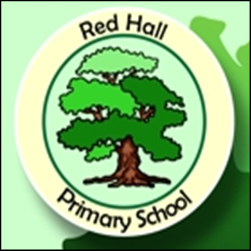 Red Hall Primary SchoolSEND Policy and SEND Information ReportRed Hall Primary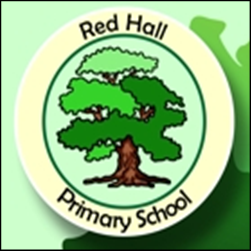 SEND PolicySchool DetailsSEND Governor:              Emma BealeSENDCO: 		Julie DavidsonShadow SENDCO:	Stacy LuxonSENDCO Assistant:    	Debbie Hayman			IntroductionThis policy was reviewed and updated in line with the 0 – 25 SEND Code of Practice 2014As outlined in this document, all children and young people are entitled to an education that enables them to make progress so that they:achieve their bestbecome confident individuals living fulfilling livesA pupil has Special Educational Needs where their learning difficulty or disability calls for special educational provision, namely provision different from or additional to that normally available to pupils of the same age and is within the four broad areas of need.communication and interactioncognition and learning,social, emotional and mental health difficultysensory and or physical needOur aims and objectives are;1. To identify and provide support for pupils who have SEND and additional needs2. To work within the guidance provided in the SEND Code of Practice 20143. To provide an environment whereby a child has the opportunity to make progress academically, socially and physically as part of a mainstream school4. To create a support structure to enable individuals to achieveThe role of the SEND Co-ordinatorThe SENDCo will work within a SEND team to:Work in conjunction with staff to identify and monitor children who have SENAttend termly meetings with each year group to review progressOversee the SEN records of all children on the SEN registerArrange for assessment, where appropriate and ensure parents are informedLiaise with external agencies e.g Educational Psychologist, Health and Social ServicesWork with Head Teacher, SLT and SEN Governor evaluating information and informing them of any issuesIdentification, assessment and provision for pupils with SENIn the continuous cycle of planning, teaching and assessment, teachers and support staff make regular judgements about children’s performance in relation to national expectation.These judgements will be discusses at termly Pupil Progress Meetings and the termly SEND Review meetings.We also identify SEN needs through;information directly given by parentsdata gathered from in school assessmentsrecommendations from other professionals; Health and Social CareThere should not be an assumption that all children progress at the same rate, a judgement has to be made in each case as to what is reasonable for each child to achieve. Where progress is not adequate it will be necessary to take some additional or different action to enable the pupil to learn more effectively.SEND Pupil Review MeetingsEach term a meeting is held by the SEND team with every year group to discuss the progress of children identified as having additional needs. Individuals and groups of children will be targeted for specific interventions to help raise their attainment. Discussions are shared on progress and any continuing concerns where the SENCO offers advice and support. Discussions are also held with parents to detail interventions that their child is having in school and additional meetings are held with the SENCO to discuss progress where necessary.Teachers also discuss progress in Pupil Progress Meetings and any concerns over individuals are discussed again with the SENDCO to see if additional support is to be implemented.Assessments are carried out throughout the year which informs these meetings and targets are put in place for individuals.School Support Plans are put in place for children with specific additional needs, such as:• Physical aids/interventions• Visual/Hearing impairments• Behaviour contracts• ASD 1:1 support• Medical needsTargets are reviewed and evaluated and progress monitored. If a child is seen to be making progress in line with peers they will continue to receive support, where needed, but discussions will take place with the class teacher and parents, as to if they need to remain on the SEND register.If a child continues to demonstrate significant cause for concern, despite interventions that are matched to the pupil’s areas of need, the school will meet with family/carers to draw together a ‘One Plan’. This plan is reviewed regularly (Assess-Plan-Do-Review). A referral may be made to other professionals who would undertake assessments as appropriate. If the outcomes on the ‘One Plan’ are not achieved, it may become necessary to make a formal request to the local authority to conduct an EHC (Education, Health and Care) needs assessment which may lead to an EHC plan.MonitoringThe SENDCO evaluates the school’s SEN provision as part of the School Improvement Plan.  Regular meetings are held between the SENDCO, Head teacher and Well Being Team. The Designated Governor is kept informed about SEN developments at governors meetings and on visits round the school.The SEND team are provided with release time each week and will spend some of the time monitoring teachers planning and intervention strategies to support children with SENThe school organisation allows for each year group to have teaching assistant support. Work is differentiated and groups are supported at the appropriate levels to provide specific, targeted interventions.   There are numerous strategies that are used throughout the school. There is also flexibility to provide support across year groups if it would benefit an individual child or group.Supporting pupils with medical conditionsRed Hall Primary School recognises that pupils at school with medical conditions should be properly supported so that they have full access to education, including school trips and physical education.   A care plan is created for these children and reviewed regularly.  Some children with medical conditions may be disabled and where this is the case schools will comply with its duties under the Equality Act 2010.Supporting pupils with disabilitiesNot all children with disabilities have SEN, many pupils will learn alongside their peers with little need for extra resources beyond that of a hearing aid, equipment to aid vision or a wheel chair. Teachers must however take action in their planning to ensure that these pupils are enabled to participate as fully as possible within the Curriculum and assessment arrangements.Facilities currently in school are; disabled toilets and shower, hand rails near stairs, lift and ramp.English as an additional language (EAL)Children with limited English do not necessarily have SEN. If a child is experiencing difficulties with appear to be more than language based then school will arrange for assessments to be carried out to establish whether or not they have learning difficulties.TrainingThe SENDCO will keep staff updated on any changes concerning SEN and encourage personal development in this field.  SENDCO will budget appropriately for SEN priorities outlined in the School Improvement Plan.Red Hall continues to be part of the Darlington SEN Network, having access to training and support.Partnership with parentsThe school will endeavour to;Provide clear and accurate information about the child’s SEN and purpose of any assessment, targets or interventionEnsure that parents have the opportunity to talk with SENCO, Vulnerable Pupil Support Manager and other professionals so that they understand the agreed outcomes of any intervention and how they can be a partner in working towards their child’s targets Outline provision in the Local Offer [Appendix 1] Inform parents before involving outside agencies for additional advice or assessmentsArrangements for considering complaints about SEN provision within schoolInitially, complaints should be discussed with the class teacher. Depending on the outcome of the meeting the SENDCO should be informed or Head Teacher.If no agreement can be arrived at the parent can then approach the school’s named governor with responsibility for the monitoring of the schools SEN policy. They would also be given the name of the LEA identified/nominated person who have been trained to help them deal with their problem, or the Parent Partnership Service.It is hoped, however, that matters can be dealt with within the school domain.Appendix A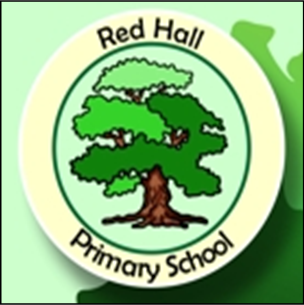 Red Hall Primary SchoolSEND Information Report(Special Educational Needs and Disability (SEND) Information Report)February 2016If your child has special educational needs and/or a disability and you would like to know more about what we offer please contact us; SENCO: 		 Julie DavidsonShadow SENDCO:	Stacy LuxonSENDCO Assistant:    	Debbie Hayman					SEND Governor:	Emma BealeContact:		01325 254770Local Offer Contribution:http://darlington.fsd.org.ukWhole School Approach:At Red Hall Primary School, we believe that every pupil has the right to equal access to a broad and balanced curriculum.  We consider it essential that the curriculum is presented in a supportive and stimulating environment which values each child and encourages them to achieve their full potential.We offer EVERY child or young person in our care, high quality first teaching and additional differentiated and personalised approaches to teaching and learning or interventions where required.Underpinning ALL our provision in school is the graduated approach cycle of: AssessThroughout the Early Years, Key Stage 1 and Key Stage 2 the children are assessed against nationally set criteria to check their progress across all areas of learning.  It is through this process that children who are not making expected progress are highlighted.  Teachers and support staff play a vital role in raising concerns about other barriers to learning, such as behavioural, social and emotional matters.  School also takes seriously any concerns raised by parents.  These concerns are recorded and compared to the setting’s own assessment and information about how a pupil is developing.Assessments are reviewed regularly.  This helps to ensure that support and interventions are matched to need, barriers to learning are identified and overcome.ReviewThe effectiveness of the support and interventions and their impact on the pupil’s progress is reviewed in line with the agreed dates.The impact and quality of the support and interventions are evaluated, along with the views of the pupil and their parents and any specialist support services involved.  The class teacher, with the support from the SENDCO, revises the support in light of the pupil’s progress and development.Parents are given clear information about the impact of their support and interventions provided, enabling them to be involved in planning next steps.  Where a pupil has an EHC plan, the local authority must review that plan as a minimum every 12 months.All teachers are responsible for every child in their care, including those with special educational needs. (Reference: Teaching & Learning Policy)What kinds of special needs are provided for at Red Hall Primary School?At Red Hall Primary School, we provide for children of varying needs. This is approached through a number of strategies depending on the children’s needs and supported by a range of specialist services and expertise.Children and young people’s SEN are generally thought of in the following four broad areas of need and supportCommunication and interaction Children and young people with speech, language and communication needs (SLCN) have difficulty in communicating with others. This may be because they have difficulty saying what they want to, understanding what is being said to them or they do not understand or use social rules of communication. Children and young people with an Autism Spectrum Disorder, including Asperger’s Syndrome and Autism, are likely to have particular difficulties with social interaction. They may also experience difficulties with language, communication, social interaction and imagination, which can impact on how they relate to othersDetails of our provisionMakaton and Makaton trained staffMakaton training sessions for ParentsSpecialist Services and expertiseAccess to Speech and Language Therapists.Outreach support from Northwood Speech and Language Specialist Staff (Mandy Raw).Educational Psychologist (Dr Sarah Tighe and Melissa Whitby).Early Years Team (Joy Burgess)Communication Outreach ServiceLIN ServiceCognition and learning Support for learning difficulties may be required when children and young people learn at a slower pace than their peers, even with appropriate differentiation. Learning difficulties cover a wide range of needs, including moderate learning difficulties (MLD), severe learning difficulties (SLD), where children are likely to need support in all areas of the curriculum and associated difficulties with mobility and communication, through to profound and multiple learning difficulties (PMLD), where children are likely to have severe and complex learning difficulties as well as a physical disability or sensory impairment. Specific learning difficulties (SpLD), affect one or more specific aspects of learning. This encompasses a range of conditions such as dyslexia, dyscalculia and dyspraxiaDetails of our provisionKey Stage 2 Learning Hub Class – Little LeapsTargeted personal support through intervention groupsResourcing; individual work stations, coloured overlays, IWB backgrounds, Visual timetablesSpecialist Services and expertiseEducational Psychologist (Dr Sarah Tighe and Melissa Whitby)Early Years Team (Joy Burgess)Social, emotional and mental health Children and young people may experience a wide range of social and emotional difficulties which manifest themselves in many ways. These may include becoming withdrawn or isolated, as well as displaying challenging, disruptive or disturbing behaviour. These behaviours may reflect underlying mental health difficulties such as anxiety or depression, self-harming, eating disorders or physical symptoms that are medically unexplained. Other children and young people may have disorders such as attention deficit disorder, attention deficit hyperactive disorder or attachment disorder.Details of our provisionKey Stage 2 Learning Hub Class – Little LeapsAccess to a School CounsellorLearning Mentor SupportFamily Support Worker (Yvonne Watson)Circle of FriendsTree of LifeMindfulnessAll staff Team Teach trainedSpecialist Services and expertiseThe Mulberry Centre, CAMHS (Children and Adolescent Mental Health Service).FIT (Family Intervention) TeamEducational Psychologist (Dr James Weetman and Dr Sarah Tighe).Early Years Team (Joy Burgess)Marchbank Free School OutreachPCSOSensory and/or physical needs Some children and young people require special educational provision because they have a disability which prevents or hinders them from making use of the educational facilities generally provided. Many children and young people with vision impairment (VI), hearing impairment (HI) or a multi-sensory impairment (MSI) will require specialist support and/or equipment to access their learning. Children and young people with an MSI have a combination of vision and hearing difficulties, which makes it even more difficult for them to access the curriculum or study programme than for those with a single sensory impairment. Some children and young people with a physical disability (PD) require additional ongoing support and equipment to access all the opportunities available to their peers.Details of our provision:Red Hall Primary School is fully wheelchair accessible.First Aid and Medication team who assist with children’s care plans and risk assessmentsSensory AreasVisual TimetablesStaff trained in Moving and HandlingSpecialist Services and expertiseEarly Years Team (Joy Burgess)Advisory teacher support for children with Hearing Impairment (Claire Holliman)Occupational HealthLIN Service(Reference: SEN Policy February 2016)What additional support is there at Red Hall Primary School?Family Support WorkerYvonne Watson is our Family Support Worker.  She is available for parents/carers and children to speak to if they need support.School CounsellorLillian Moore is our school counsellor who works 1:1 with children one day a week.Learning Mentor Angela Maddison is our Learning Mentor and works with groups or individuals every afternoon.Consulting with children, young people and their parentsInvolving parents and learners in the dialogue is central to our approach and we do this through:Parent and Pupil Consultation MeetingsAdditional meetings as requiredReportsPerson Centred ReviewsStaff developmentWe are committed to developing the ongoing expertise of our staff.  We have current expertise in our school:Since September 2015 we have put in additional training for staff in;	ASD AwarenessAttachment DisordersEmotional LiteracyCircle of FriendsPositive Behaviour ManagementTeam Teach and Positive HandlingDeveloping fine motor skills and handwriting.Mental Health First AidDyslexiaStaff deploymentConsiderable thought, planning and preparation goes into utilising our support staff to ensure children achieve the best outcomes, gain independence and are prepared for adulthood from the earliest possible age.Support Staff within Red Hall Primary School include;3 HLTA’s (One per Key Stage)4 Level 3 TA’s3 Level 2 TA’s 3 Classroom Assistants4 Apprentice Teaching AssistantsSchool Partnerships and TransitionsWe recognise that transitions can be difficult for a child with SEND and take steps to ensure that any transition is as smooth as possible.  This can include transition to and from the school; Key Stages and between Year groups. This can be done at various points throughout the year. Transition to various local Secondary Schools is carefully planned, with the SENDCO’s from primary and secondary school working in close partnership to share key information and with our own school learning mentor taking a lead role in planning individualised transition for more vulnerable and SEND pupils.ComplaintsWe hope that complaints about SEND provision will be rare, however, if there should be a concern the process is outlined within our complaints policy which is available on the school website or from the office.Document HistoryDocument HistoryOriginally Written:March 2016Updated:February 2017By:HT and Pupil Well Being TeamAdditional guidance added:Approved by Governing Body:Approved by Governing Body:15th March,2016Approved by Governing Body:14th March, 2017Next Review Date:January 2019Initials of personArea of expertiseLevel (as per p58 of SEN Code of Practice 2014)SLSENDNASENCO QualificationSL and DHASD LeadsSLDyslexiaJD, SL, LS, AM, MHFA(Mental Health First Aid)RGMindfulnessTBMakatonEPAutismLevel 2DHTree of Life